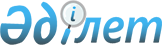 Об установлении повышенных не менее чем на двадцать пять процентов должностные оклады и тарифные ставки по сравнению с окладами и ставками гражданских служащих, занимающихся этими видами деятельности в городских условиях специалистам в области социального обеспечения, образования, культуры и ветеринарии являющимся гражданскими служащими и работающим в сельской местности
					
			Утративший силу
			
			
		
					Решение маслихата Джангельдинского района Костанайской области от 26 марта 2014 года № 163. Зарегистрировано Департаментом юстиции Костанайской области 14 апреля 2014 года № 4598. Утратило силу решением маслихата Джангельдинского района Костанайской области от 30 июля 2015 года № 231

      Сноска. Утратило силу решением маслихата Джангельдинского района Костанайской области от 30.07.2015 № 231 (вводится в действие по истечении десяти календарных дней после дня его первого официального опубликования).      В соответствии со статьей 238 трудового Кодекса Республики Казахстан от 15 мая 2007 года, статьей 6 Закона Республики Казахстан от 23 января 2001 года "О местном государственном управлении и самоуправлении в Республике Казахстан" Джангельдинский районный маслихат РЕШИЛ:



      1. Установить повышенные не менее чем на двадцать пять процентов должностные оклады и тарифные ставки по сравнению с окладами и ставками гражданских служащих, занимающихся этими видами деятельности в городских условиях специалистам в области социального обеспечения, образования, культуры и ветеринарии являющимся гражданскими служащими и работающим в сельской местности, за счет средств районного бюджета.



      2. Признать утратившим силу решение маслихата от 12 декабря 2013 года № 121 "Об установлении повышенных на двадцать пять процентов должностных окладов и тарифных ставок гражданским служащим социального обеспечения, образования, культуры, работающим в сельской местности" (зарегистрировано в Реестре государственной регистрации нормативных правовых актов за № 4397, опубликовано 21 января 2014 года в газете "Біздің Торғай").



      3. Настоящее решение вводится в действие по истечении десяти календарных дней после дня его первого официального опубликования.      Председатель очередной десятой

      сессии Джангельдинского

      районного маслихата                        Т. Нүретденұлы      Секретарь Джангельдинского

      районного маслихата                        С. Нургазин      СОГЛАСОВАНО:      Руководителя государственного

      учреждения "Отдел экономики

      и бюджетного планирования

      Джангельдинского района"

      ______________________ Е. Биржикенов
					© 2012. РГП на ПХВ «Институт законодательства и правовой информации Республики Казахстан» Министерства юстиции Республики Казахстан
				